內政部109年8月26日內政部台內地字第1090264511號函修正住宅租賃契約書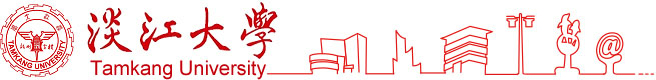 